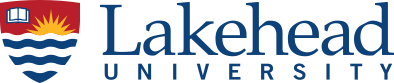 CS 1411Winter 2024Department of Computer Science(2024W) COMP-1411-WB - Computer Programming I 1. Course Information 2. Course Topics * Book chapters are provided for reference only. You are responsible for the material taught in class. 3. Course Outcomes 4. AssessmentsFirst Exam 25%                          In the Fifth weekSecond Exam 25%                     In the 10th weekLabs 10%Final Exam 40%                        TBAThe number of assignments and quizzes is not fixed and the weight is tentative.                               5. Expected level of proficiency from students entering the course 6. Integrity:The University takes a most serious view of offences against academic honesty such as plagiarism, cheating and impersonation. Penalties for dealing with such offences will be strictly enforced.The following rules shall govern the treatment of candidates who have been found guilty of attempting to obtain academic credit dishonestly. (a) The minimum penalty for a candidate found guilty of plagiarism, or of cheating on any part of a course will be a zero for the work concerned. (b) A candidate found guilty of cheating on a formal examination or a test, or of serious or repeated plagiarism, or of unofficially obtaining a copy of an examination paper before the examination is scheduled to be written, will receive zero for the course and may be expelled from the University.7. Supports for Students There are many resources available to support students.  These include but are not limited to: Health and Wellness Student Success Centre Student Accessibility Centre Library Lakehead International Indigenous Initiatives Lakehead University is committed to achieving full accessibility for persons with disabilities. Part of this commitment includes arranging academic accommodations for students with disabilities and/or medical conditions to ensure they have an equitable opportunity to participate in all of their academic activities. If you are a student with a disability and think you may need accommodations, you are strongly encouraged to contact Student Accessibility Services (SAS) and register as early as possible. For more information, please contact Student Accessibility Services  (SC0003, 3438047 or sas@lakeheadu.ca)CatalogDescriptionA first course in programming given in C - mathematical problem solving, program development, C grammar and simple system functions. Students will develop and write their own programs and run them in a time-sharing environment.Credit Hours 3 Prerequisite One credit in Grade 12 U Mathematics recommendedCourse Type Lecture  Required/Elective Required  Textbook C How to Program, by Deitel & Deitel, any edition  >= 6E. References https://www.w3schools.com/c https://www.w3resource.com/c-programming-exercises/https://codeforwin.org/c-programming/basic-programming-practice-problemsInstructor Dr. Abedalrhman Alkhateeb Office: AT 5029Tel: (807) 343-8110 ext. 8310E-mail: aalkhate@lakeheadu.caClass Schedule Mon, Wed: 2:30-4:00 PM   BB 2006 (LEC)Office Hours Mon, Wed: 4:00pm – 5:30pm The student must be registered in one of the following labs:COMP-1411L-W2        T 12:30-1:30 PM        AT 3002 (LAB)Teaching Assistant TBA Topic(s) Introduction to Computers and C programming Control StructuresStructured Program Development in CC Program ControlC FunctionsC ArraysC Pointers C Characters and StringsC Formatted Input/OutputC Structures, Unions, Bit Manipulations and EnumerationsC File ProcessingC Data StructuresC PreprocessorOther C TopicsUpon completion of this course, students will be able to:Configure and Navigate within development IDE to edit, compile and execute programs.Identify and Apply Elements of a computer program, incl. I/O, Loops, Logical Blocks, Functions, Arrays and Pointers as per problem at hand.Use and justify appropriate data types for programming problem.Design structured programs with effective algorithms using a combination of standard and User-defined constructs. Explain solution to professor or committee to highlight design choices and justify technical decisions.Mathematics  Discrete Math 